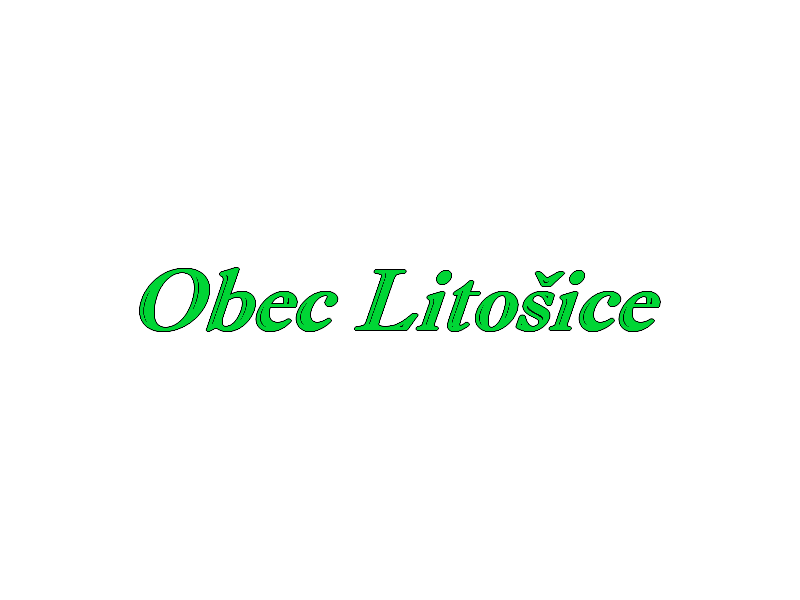 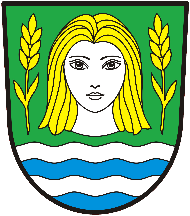 								 Obecní úřad Litošice								    Litošice 27   53501 Přelouč	Městský úřad PřeloučČeskoslovenské armády 1665Přelouč 53501Odbor životního prostředí Odbor stavebníVĚC: Žádost o prošetření nepovolené stavby a o informaceVe dnech 24.-27.11.2021 vedení obce Litošice dostalo podnět od několika občanů, že se v lesích u Svobodné Vsi se začíná opět stavět oplocení (poprvé v roce 2018 společnost Enlino a.s. začala s výstavbou bez povolení) jedná se pravděpodobně o stavbu oplocení obory pro černou zvěř, kterou se snaží společnost a.s. vybudovat o rozloze 330 ha v lesích mezi obcemi Svobodná Ves, Litošice a Semtěš.Na základě těchto informací učinil starosta obce Litošice dne 29.11.2021 oznámení o stavbě oborního oplocení na místně příslušný odbor životního prostředí při Měst.Ú. Přelouč. Společnost Enlino a.s. nikoho neinformuje s obcí nekomunikuje, a dokonce prý zakazuje zaměstnancům jakoukoli komunikaci s občany a vedením obce Litošice v jejímž katastru se tato stavba nachází. Jedná se o hojně navštěvované lesní pozemky jak občany, tak turisty. Z kusých informací, které se nám podařilo zjistit prý mají na stavbu povolení. Jelikož s námi (vedení obce Litošice)nikdo nejednal a nemáme ani žádné informace, že by stavbu oplocení někdo povolil, žádáme místně příslušný stavební odbor a odbor ochrany životního prostředí při Měst.Ú. Přelouč o prošetření, zda se nejedná o nepovolenou stavbu a zda nedochází k činnosti, která je v rozporu se zákony na ochranu životního prostředí (zákon o ochraně přírody, zákon o lesích, stavební zákon atd.).Dále žádáme o informace, zda je vydáno nějaké povolení na tuto stavbu nebo na základě čeho stavba probíhá.O tom, že stavba probíhá již není pochyb viz přiložená fotodokumentace. Dále nás zajímá, jak je možné, že vedení obce ani Vás jako úřady pro ochranu životního prostředí nikdo neinformoval v rozporu se zákonem o tom, že se zde zamýšlí takováto stavba, která omezí práva občanů na volný přístup do krajiny daný zákonem o ochraně přírody. Žádáme tedy o prověření na základě čeho (kdo to povolil) se v lesích na výše popsaném území staví plot a o předání výsledku a zjištěných informací obci Litošice, abychom mohli podnikat další kroky k zajištění ochrany přírody a cenné přírodní lokality pro lidi. Děkujeme za poskytnuté informace a těšíme se na další spolupráci.V Litošicích 13.12.2021							………………………………………………								Březina Miroslav – starosta obceObec Litošice, Litošice 27, 535  01 Přelouč		bankovní účet číslo 31827561/0100  vedený u Komerční banky v PardubicíchIČ 00580562				telefon: 466 977 012	        ID datové schránky: s5pazn7Úřední den: pondělí od 18 – 19 hodin		www.litosice.cz                 info@litosice.czPříloha: fotodokumentace probíhající stavby oplocení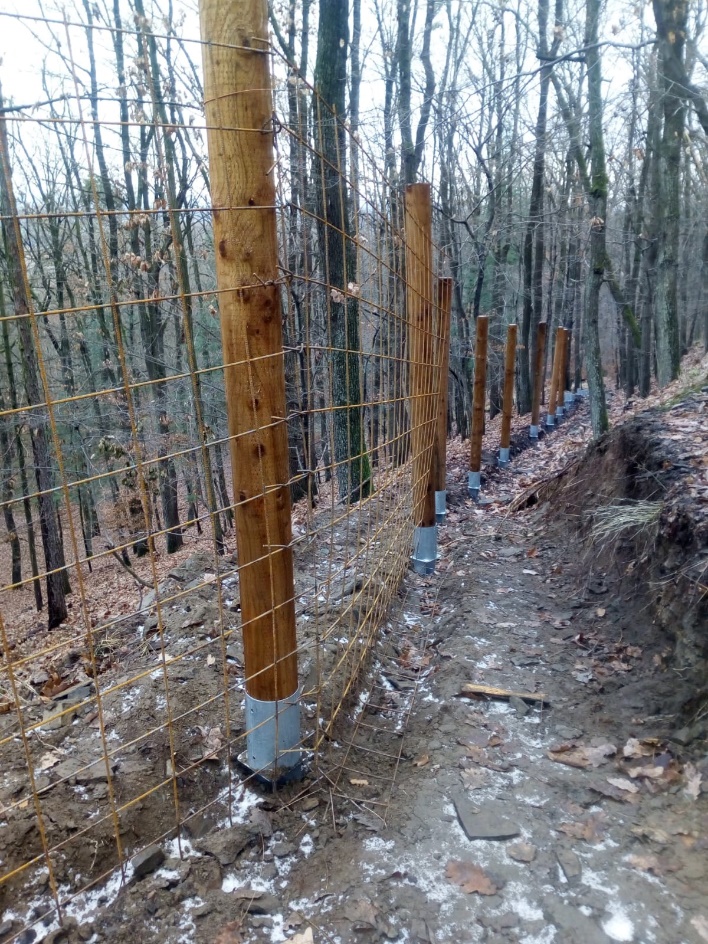 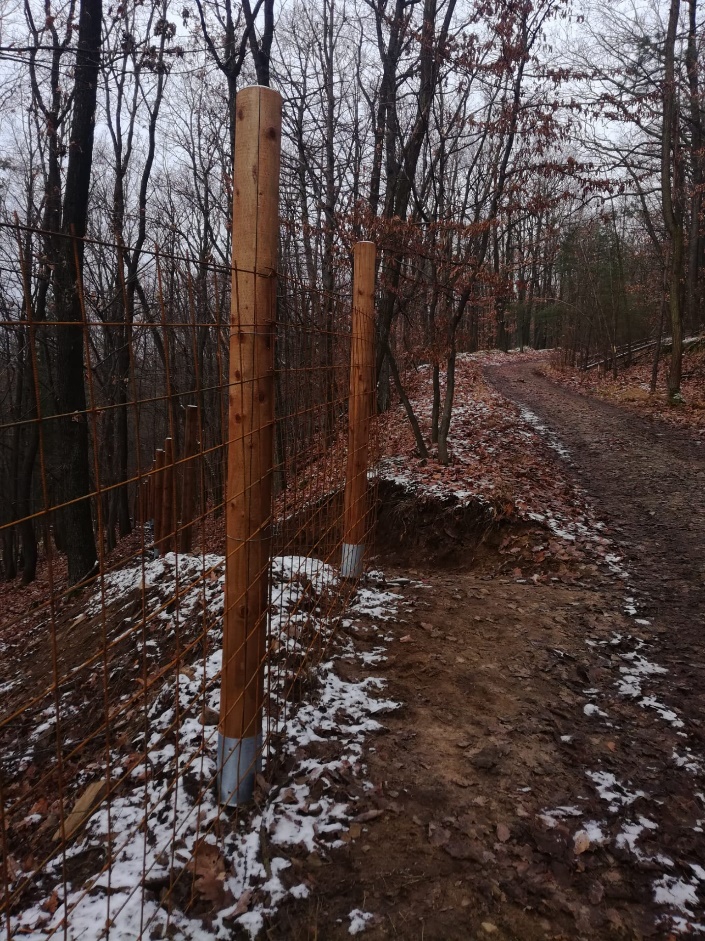 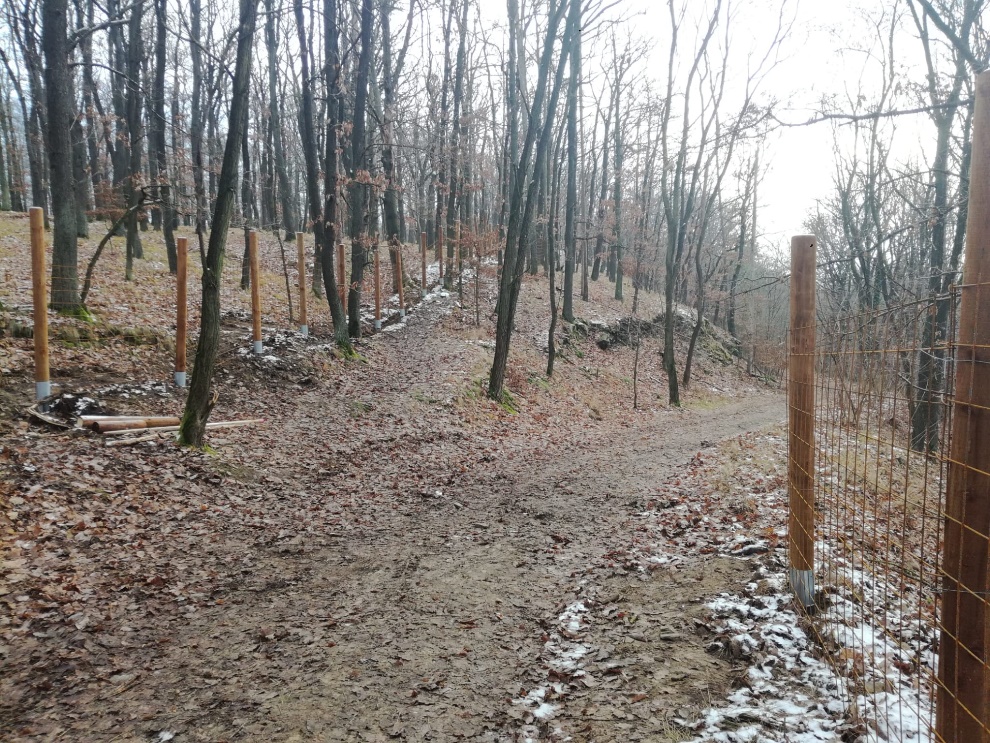 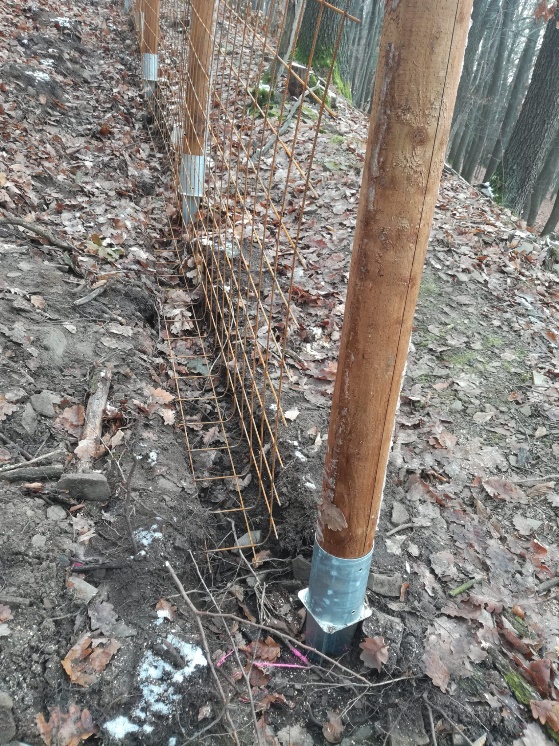 Fotodokumentace pořízena 8.12.2021